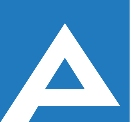 Agenţia Naţională pentru Ocuparea Forţei de MuncăLista candidaților admiși la concursul pentru ocuparea funcției publice temporar vacante:Notă: Persoanele care au depus dosarul de concurs prin e-mail se vor prezenta la data de 01.11.2022, ora 09:45 cu documentele originale pentru a se verifica veridicitatea actelor depuse, sub sancțiunea respingerii dosarului de concurs (mun. Chișinău, șos. Hîncești, 53, bl. B, etajul 3).Nr. d/oNume, PrenumeComentariiSpecialist principalDirecția resurse umane (componenta managementul documentelor)a Agenției Naționale pentru Ocuparea Forței de Muncă Specialist principalDirecția resurse umane (componenta managementul documentelor)a Agenției Naționale pentru Ocuparea Forței de Muncă Proba scrisă va avea loc la data de 01.11.2022, ora 10.00,sala de ședințe a Direcției generale ocuparea forței de muncă mun. Chișinău,mun. Chișinău, șos. Hîncești, 53, bl. B, etajul 31.Celenco Natalia   Proba scrisă va avea loc la data de 01.11.2022, ora 10.00,sala de ședințe a Direcției generale ocuparea forței de muncă mun. Chișinău,mun. Chișinău, șos. Hîncești, 53, bl. B, etajul 32.Donțu Ana Proba scrisă va avea loc la data de 01.11.2022, ora 10.00,sala de ședințe a Direcției generale ocuparea forței de muncă mun. Chișinău,mun. Chișinău, șos. Hîncești, 53, bl. B, etajul 33. Juc Angela Proba scrisă va avea loc la data de 01.11.2022, ora 10.00,sala de ședințe a Direcției generale ocuparea forței de muncă mun. Chișinău,mun. Chișinău, șos. Hîncești, 53, bl. B, etajul 3